ANNOUNCEMENT # 14/ 2020 OPEN DATE   02/14/2020					CLOSING DATE   06/18/2020POSITION:  LEAD LIFEGUARD   NF-0189-02  PAY:  $12.00 Per Hour    EMPLOYMENT STATUS: FLEXIBLE 0- 40 HRS PER WEEKSchedule may include a rotation of days, nights, weekends, and holidays and special eventsLOCATION: BAYSIDE POOLAREA OF CONSIDERATION:  General public of CORPUS CHRISTI commuting area as well as spouse preference eligible candidates                DUTIES:  LEADS & ASSISTS IN DIRECTION OF LIFEGUARD POSITIONS (REC ASST.); INCLUDING MONITORING POOL ACTIVITIES AND ENSURES SWIMMERS ARE WELL SUPERVISED, TO ENSURE ALL APPLICABLE POLICIES AND PROCEDURES OF MWR REGUARDING THE USE OF THE AQUATIC FACILITIES & WATERFRONT ARE FOLLOWED. COMMUNICATES THESE POLICIES TO OTHER STAFF AND PATRONS. ENSURES LIFEGUARDS PERFORM THEIR DUTIES, ENSURE LIFEGUARDS ROTATE AS SCHEDULED AND DURING BREAKS.RESPONSIBLE AS A SWIMMING LIFEGUARD TO PERFORM RESCUE WORK, PROMPTLY RENDERS CPR OR EMERGENCY FIRST AID, AND CALLS FOR MEDICAL ASSISTANCE AS NECESSARY.  SUPERVISES SWIMMERS FOR SAFETY AND CROWD CONTROL. ENFORCES SAFETY AND POOL REQULATIONS.  PROMPTLY REPORTS SAFETY HAZARDS TO SUPERVISOR.  COMPLETES INCIDENT REPORTS AND ASSISTS IN MAINTAINING ROUTINE DOCUMENTS AND REPORTS. RESPONSIBLE FOR TH CLEANLINESS OF THE BUILDINGS AND GROUNDS AT THE POOL AREAS.  RESPONSIBLE FOR VACUUMING, SKIMMING, AND ROUTINE POOL MAINTENANCE.  MAY OPERATE WATER PUMPS AND CONTROL CHEMICAL ADDITIVES TO ENSURE POOL WATER MEETS SPECIFIED STANDARDS.  MAY APPLY DISINFECTANT TO SHOWERS, FLOORS, AND DECKS.  MAY CHECK I.D. CARDS FOR AUTHORIZED PATRONS AND COLLECT USAGE FEES, IF APPLICABLE. PERFORMS OTHER RELATED DUTIES AS ASSIGNED.MINIMUM QUALIFICATIONS AND EDUCATION: SIX MONTHS EXPERIENCE AS A POOL LIFEGUARD PREFERRED.  MUST HAVE AN APPROVED AND CURRENT NATIONALLY RECOGNIZED CERTIFICATION AS A LIFEGUARD AS WELL AS BASIC FIRST AID AND CPR CERTIFICATION.  IN ADDITION, SKILL IN THE USE AND MAINTENANCE OF POOL EQUIPMENT IS DESIRED.  DEXTERITY TO HANDLE A PERSON IN THE WATER WHO MAY PANIC OR BE UNCONSCIOUS.  UNDERSTANDING OF AND ABILITY TO ENFORCE RIGID SAFETY REGULATIONS TO ENSURE MAXIMUM PROTECTION OF SWIMMERS.  ABILITY TO USE EQUIPMENT TO TAKE POOL READINGS.REQUIREMENTS: Incumbent must have a high school diploma or equivalent and be over the age of 18. Will need to Irregular working hours may be required to include early shift, late shift, evenings and special events as required. EMPLOYMENT WILL BE SUBJECT TO COMPLETION OF A NATIONAL AGENCY CHECK WITH INQUIRIES (NACI) WITH FAVORABLE RESULTS. *DIRECT DEPOSIT OF YOUR PAYCHECK IS MANDATORY AND IS A CONDITION OF EMPLOYMENT.HOW TO APPLY:   Forward resume or Non-Appropriated Fund employment application to E-mail address:  NASCC_MWR_HR @NAVY.MIL. or FAX resume to 361-961-2891. Website for application: www.navymwrcorpuschristi.com. Resume-Include name and contact information for at least three (3) professional references in your resume.OF-306.  http://www.opm.gov/forms/pdf_fill/OF306.pdf.Proof of education (transcripts/copy of degree/high school diploma), if applicable to position requirements..If claiming Veteran's Preference, completed SF-15 and a legible copy of DD-214 (page 4) as well as any other supporting documentation (disability, official statements, proof of service, etc). is required..If claiming Gold Star Veteran's Preference, completed SF-15 and a legible copy of DD-1300 as well as any other supporting documentation (official statements, document of service, court decree, etc.)  is required..If claiming Military Spouse Preference, a copy of sponsor's orders and Page 2 (applicable for NF-03 and below or equivalent)..If claiming Department of Defense (DOD) Non-appropriated Fund (NAF) Business Based Action (BBA) Priority consideration, submit a copy of the notice of separation..If you are a current federal employee, submit your most recent Personnel Action Report (PAR) or SF-50..If you are a current federal employee, submit your last three evaluations WE ARE AN E-VERIFY COMPANY. THE DEPARTMENT OF NAVY IS AN EQUAL EMPLOYMENT OPPORTUNITY EMPLOYER.  ALL QUALIFIED CANDIDATES WILL RECEIVE CONSIDERATION WITHOUT REGARD TO RACE, COLOR, RELIGION, SEX, NATIONAL ORIGIN, AGE, DISABILITY, MARITAL STATUS, POLITICAL AFFILIATION, SEXUAL ORIENTATION, OR ANY OTHER NON-MERIT FACTOR.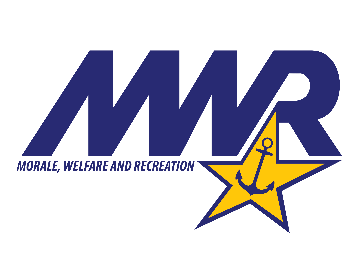 Fleet & Family Readiness Programs
NAF Personnel Office
